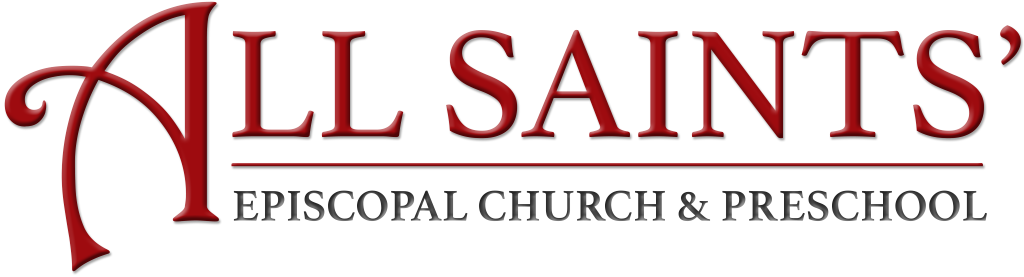 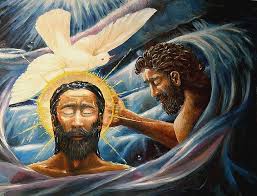 Service of Holy CommunionEpiphany 1C9 January 2022PRELUDE MUSIC	Hank Curtis Shall We Gather at the River				  Baptized in Water, Sealed in the SpiritRobert Lowry																	 Eugene W. HancockWhen Jesus Went to Jordan’s Stream			Descend, O Spirit, Purging Flame16th-Century German Melody							   16th-Century German MelodyLike the Murmur of the Dove’s Song							  Holy Spirit Rain DownPeter Cutts																				   Russell FragarOPENING ACCLAMATIONBlessed be God: Father, Son, and Holy Spirit.And blessed be God’s kingdom, now and forever. Amen.COLLECT FOR PURITYAlmighty God, to you all hearts are open, all desires known, and from you no secrets are hid: Cleanse the thoughts of our hearts by the inspiration of your Holy Spirit, that we may perfectly love you, and worthily magnify your holy Name; through Christ our Lord. Amen.GLORIAGlory to God in the highest, and peace to his people on earth.Lord God, heavenly King, almighty God and Father,we worship you, we give you thanks, we praise you for your glory.Lord Jesus Christ, only Son of the Father, Lord God, Lamb of God, you take away the sin of the world; have mercy on us;you are seated at the right hand of the Father; receive our prayer.For you alone are the Holy One, you alone are the Lord,you alone are the Most High, Jesus Christ, with the Holy Spirit, in the glory of God the Father.  Amen.COLLECT OF THE DAYThe Lord be with you.And also with you.Let us pray.Father in heaven, who at the baptism of Jesus in the River Jordan proclaimed him your beloved Son and anointed him with the Holy Spirit: Grant that all who are baptized into his Name may keep the covenant they have made, and boldly confess him as Lord and Savior; who with you and the Holy Spirit lives and reigns, one God, in glory everlasting. Amen.FIRST READING	Isaiah 43:1-7Speaking God’s word of hope to the people of Judah who had been displaced from their homes in the Babylonian Exile, the prophet asserts that God will bring them back together again from all the scattered parts of empire. God affirms that they are still God’s children.A reading from Isaiah.﻿Thus says the Lord, who created you, O Jacob, who formed you, O Israel:Do not fear, for I have redeemed you; I have called you by name, you are mine. When you pass through the waters, I will be with you; and through the rivers, they shall not overwhelm you; when you walk through fire you shall not be burned, and the flame shall not consume you. For I am the Lord your God, the Holy One of Israel, your Savior. I give Egypt as your ransom, Ethiopia and Seba in exchange for you. Because you are precious in my sight, and honored, and I love you, I give people in return for you, nations in exchange for your life. Do not fear, for I am with you; I will bring your offspring from the east,  and from the west I will gather you; I will say to the north, “Give them up,”
and to the south, “Do not withhold; bring my sons from far away and my daughters from the end of the earth – everyone who is called by my Name, whom I created for my glory, whom I formed and made.” The Word of the Lord. Thanks be to God.PSALM	 Psalm 29:1-2, 10-111 Ascribe to the Lord, you “gods,” *
ascribe to the Lord glory and strength.2 Ascribe to the Lord the glory due God’s Name; *
worship the Lord in the beauty of holiness.10 The Lord sits enthroned above the flood; *
the Lord sits enthroned as Sovereign forevermore.11 The Lord shall give strength to God’s people; *
the Lord shall give us the blessing of peace.SECOND READING	Acts 8:14-17﻿In the book of Acts, the growth of the Early Church moves from initially Jewish followers of Jesus to welcoming in other cultures. In this reading, we find that the Gospel has reached the Samaritans, people previously enemies of Jewish culture. Moved by the Spirit, Peter and John go to them and baptize them.A reading from Acts.﻿﻿﻿﻿﻿﻿When the apostles at Jerusalem heard that Samaria had accepted the word of God, they sent Peter and John to them. The two went down and prayed for them that they might receive the Holy Spirit (for as yet the Spirit had not come upon any of them; they had only been baptized in the name of the Lord Jesus). Then Peter and John laid their hands on them, and they received the Holy Spirit. The Word of the Lord. Thanks be to God.THE GOSPEL	Luke 3:15-17, 21-22The Holy Gospel of our Lord Jesus Christ, according to Luke.Glory to you, Lord Christ.As the people were filled with expectation, and all were questioning in their hearts concerning John, whether he might be the Messiah, John answered all of them by saying, “I baptize you with water; but One who is more powerful than I is coming; I am not worthy to untie the thong of his sandals. He will baptize you with the Holy Spirit and fire. His winnowing fork is in his hand, to clear his threshing floor and to gather the wheat into his granary; but the chaff he will burn with unquenchable fire.”Now when all the people were baptized, and when Jesus also had been baptized and was praying, the heaven was opened, and the Holy Spirit descended upon him in bodily form like a dove. And a voice came from heaven, “You are my Son, the Beloved; with you I am well pleased.”The Gospel of the Lord.Praise to you, Lord Christ.THE SERMON	Fr. Bob CarverPRAYERS OF THE PEOPLEAs children and heirs of God’s promise, let us pray to the Lord, saying, “E ka Haku, e aloha mai” (“Lord, have mercy”) (A brief silence.)Holy One, you are a God of fairness who shows no partiality. Increase justice in all nations. Encourage leaders and governments to work with one another for the good of our common world. We pray for peace everywhere, especially in Jerusalem and the Holy Land. Unite us in seeking the health, safety, and dignity of all. We pray to you, O Lord.E ka Haku, e aloha mai.You bring your people together in worship. Enliven your church. Strengthen those in positions of clergy and lay leadership. Bless Michael, our Presiding Bishop; Bob, our own Bishop; Kahu Kawika, our Priest; our sibling Episcopal congregations on Kauaʻi: St. John and St. Paul, West Kauaʻi; St. Michael & All Angels, Līhuʻe; and Christ Memorial, Kilauea; and our own congregation of All Saints – those present, online, and absent – that all of us together may be united in your ministry and that we all may be one. We pray to you, O Lord.E ka Haku, e aloha mai.You embrace the Holy Church of God worldwide. We pray especially for the clergy and people of the Anglican Church of Chile; and St. John-by-the-Sea, Kahaluʻu (the Rev. Paul Nahoa Lucas).We pray to you, O Lord.E ka Haku, e aloha mai.You provide water for thirsty ground and sunshine to feed hungry plants. Bless all who advocate for healthy forests, unpolluted air, and clean waterways. Inspire all people to care for the world you have made. We pray to you, O Lord.E ka Haku, e aloha mai.You accompany those who are most in need. Shelter all fleeing violence or persecution, protect any who are in danger, and sustain them through uncertain and unstable times. We pray against violence of any kind, and ask that your healing balm of peace and mutual respect would hold sway in our land. We pray to you, O Lord. E ka Haku, e aloha mai.										You care for those who are sick and suffering in body, mind, and spirit. We pray for: The Weaver ʻOhana; Brittney; Takeko Ueda; Stephen Northcutt; Taylor; Cathy Gott; Larry Revilla; Suzanne Woodruff; and those we name silently or aloud (Brief silence). We pray to you, O Lord. E ka Haku, e aloha mai.	You embrace all who have died in the faith and bring them into your glorious presence. We pray especially for Jim Weaver and for those we name silently or aloud (Brief silence). We thank you for their example and rejoice in their lives. We pray to you, O Lord. E ka Haku, e aloha mai.Rejoicing in the fellowship of the ever-blessed Virgin Mary and St. Joseph, King Kamehameha IV and Queen Emma, Queen Lili‘uokalani and all the saints, let us commend ourselves, and one another, and all our life to Christ our God.Ho‘omaika‘i iā e ka Haku. (Praise to you, O Lord.)THE PEACEThe Peace of the Lord be always with you.And also with you.(The ‘Ohana of God are invited to greet one another silently and at a safe distance in the name of the Lord.) ANNOUNCEMENTS & PRAYERSHAWAIIAN DOXOLOGYHo‘onani i ka Makua mau,
Ke Keiki me ka ‘Uhane nō,
Ke Akua mau ho‘omaika‘i pū,
Ko kēia ao, ko kēlā ao.
‘Āmene.THE HOLY COMMUNIONThe Lord be with you.And also with you.Lift up your hearts.We lift them to the Lord.Let us give thanks to the Lord our God.It is right to give God thanks and praise.We praise you and we bless you, holy and gracious God, source of life abundant, because in the mystery of the Word made flesh, you have caused a new light to shine in our hearts, to give the knowledge of your glory in the face of your Son, Jesus Christ our Lord.And so this day, we join with Saints and Angels in the chorus of praise that rings through eternity, lifting our voices to magnify you as we sing:SANCTUS																				Holy, holy, holy, Lord, God of power and might:Heaven and earth are full of your glory. Hosanna in the highest!Blessed is He who comes in the name of the Lord. Hosanna in the highest!Glory, honor, and praise to you, holy and living God. To deliver us from the power of sin and death, and to reveal the riches of your grace, you looked with favor upon Mary, your willing servant, that she might conceive and bear a son – Jesus, the holy child of God.Living among us, Jesus loved us. He broke bread with outcasts and sinners, healed the sick, and proclaimed good news to the poor. He yearned to draw all the world to himself, yet we were heedless of his call to walk in love. Then, the time came for him to complete upon the cross the offering of his life, and to be glorified by you.Now gathered at your table, O God of all creation, and remembering Christ, crucified and risen, who was and is and is to come, we offer to you our gift that your earth has formed, that when taken in faith becomes for us the body and blood of our Lord, Jesus Christ.We also offer ourselves as living sacrifices in this world. Breathe your Spirit over the whole earth and make us your new creation, the Body of Christ given for the world you have made.In the fullness of time, bring us with the Virgin Mary and St. Joseph, King Kamehameha IV and Queen Emma, Queen Lili‘uokalani and all your saints from every tribe and language and people and nation, to feast at the banquet prepared from the foundation of the world. Through Christ and with Christ and in Christ, by the inspiration of your Holy Spirit, we worship you, our God and Creator, in voices of unending praise. Amen.And now, as our Savior Christ has taught us, we are bold to say:Our Father, who art in heaven,hallowed be thy Name, thy kingdom come, thy will be done,on earth as it is in heaven.Give us this day our daily bread.And forgive us our trespasses,as we forgive those who trespass against us. And lead us not into temptation,but deliver us from evil.For thine is the kingdom, and the power, and the glory, for ever and ever. Amen.We break this bread, to share in the Body of ChristWe who are many are one body, for we all share in the one bread.This is the true bread which comes down from heaven and gives life to the world. Whoever eats this bread will live forever.COMMUNION MUSICI Believe in God Almighty													Wade in the WaterGaelic Melody														   African-American SpiritualPOST-COMMUNION PRAYERLoving God, we give you thanks for restoring us in your image and nourishing us with spiritual food. Now send us forth – a people forgiven, healed, renewed – that we may proclaim your love to the world and continue in the risen life of Christ our Savior. Amen.BLESSINGMay the blessing of God Above, and of Jesus Christ born of our sister Mary, and of the Holy Spirit, who broods over the world as a mother over her children, be upon you and remain with you always. Amen.DISMISSALAlleluia, Alleluia! Let us go forth into the world, rejoicing in the power of the Spirit!Thanks be to God! Alleluia, Alleluia, Alleluia!POSTLUDEO Love, How Deep, How Broad, How HighMusic: 15th-Century English Tune, “Deus Gracias”